    الجمهورية التونسيةوزارة الشؤون المحلية والبيئة                                     الزريبة /..............................................................................................................           ولاية زغوان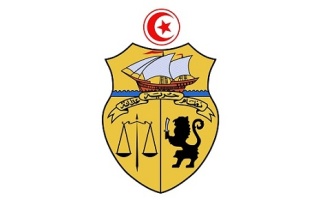         بلديــــة الزريبة       شؤون المجلس البلدي               ن / ش   مـن رئيـس بلديـة الزريبـة مـؤرّخ في 29/10/2018 يتعلّـق بتكويـن خليّـة  اتصالية للبرنامج السنوي للاستثمار البلدي التشاركي لبلدية الزريبة لسنة 2019      إن رئيس بلدية الزريبة، بعد إطّلاعه،*- على القانون عدد 29 لسنة 2018 المؤرخ في 09 ماي 2018 والمتعلق بالقانون الأساسي للجماعات المحلّية. *- وعلى الأمر عدد 515 المؤرخ في 07 ماي 1980 المتعلق بإحداث بلدية الزريبة.*- وعلى مكتوب السيد المدير العام لصندوق القروض ومساعدة الجماعات المحلية عدد 268/18 بتاريخ 25 سبتمبر 2018 والمتعلّق بإعداد برنامج الاستثمار البلدي لسنة 2019.قــرّر مــا يــلــي:- الـفصـل الأول: أحدثت ببلدية الزريبة خليّة اتّصالية للبرنامج السنوي للاستثمار البلدي التشاركي لسنة 2019 وتتركّب من السيّدات و السّادة:- السيد : إبراهيم بن عمر، رئيس بلدية الزريبة:                                      رئيس الخليّة.- السيد : محمد بن جبارة، كاتب عام بلدية الزريبة:                            المنسّق التنفيذي للخلية.- السيدة: هدى عمّار، رئيسة لجنة الإعلام والتواصل والتقييم:                                            عضوة الخلية. - السيد: الناصر شكيربان، رئيس مصلحة النزاعات بالبلدية:                                        عضو الخلية.- السيد: محمد بوكيل، تقني بالبلدية:                                                                                   عضو الخلية. - السيد: رمزي الحاج حسين، مصوّر آلي بالبلدية:                                                              عضو الخلية. - الـفصـل الثاني: الكاتب العام لبلدية الزريبة مكلّف بتنفيذ هذا القرار.                                                                                      رئيس بلدية الزريبة                                                                                     إبراهيم بن عمر